ElectriScanner ®   e60c  Skener střídavého proudu s detekcí kovůNEŽ ZAČNETE- Vždy používejte nové alkalické baterie.- Při vyhledávání předmětů pod povrchem se nespoléhejte výhradně na skener. Použijte další informace, které vám pomohou tyto předměty lokalizovat před proniknutím do povrchu, včetně stavebních plánů a viditelných míst vstupu potrubí a kabeláže do stěn.- Naměřené hodnoty by měly být vždy konzistentní a opakovatelné.- Skener Zircon se doporučuje používat pouze v interiéru.- Dalšími obvyklými objekty ve stěnách, podlahách nebo stropech jsou vodovodní potrubí, plynové potrubí, požární uzávěry a elektrické rozvody.- Hloubka a přesnost snímání se může lišit v závislosti na podmínkách snímaného prostředí, jako je obsah minerálů, vlhkost, struktura a konzistence materiálů stěn.- Při práci v blízkosti elektrických vodičů (kromě skenování) vždy vypněte napájení.- Vzhledem k blízkosti elektrických rozvodů nebo potrubí k povrchu stěny je třeba při práci, vždy dbát zvýšené opatrnosti, při řezání nebo vrtání ve stěnách, podlahách a stropech, kde se tyto objekty mohou nacházet.Dva režimy skenování:• AC SCAN lokalizuje nestíněné vodiče střídavého proudu pod napětím až do hloubky 50 mm.• METAL SCAN lokalizuje železný (magnetický) kov, jako je ocel, až do hloubky 75 mm, a neželezné kovy (nemagnetické) kovy, jako je měděné potrubí, až do hloubky 38 mm.Pokročilý displej ColorTrip svítí v režimu AC SCAN červeně a modře v režimu METAL SCAN. WireWarning detekce automaticky detekuje a upozorňuje na střídavý proud pod napětím (střídavý proud) v obou režimech. Pokud je indikováno střídavé napětí, bliká displej červeně.INSTALACE 9V BATERIEVždy používejte novou alkalickou baterii. Dbejte na to, abyste při odpojování staré baterie, nevytáhlivodiče napájení. Pokud je zjištěna nízká kapacita baterie, indikátor bliká červeně.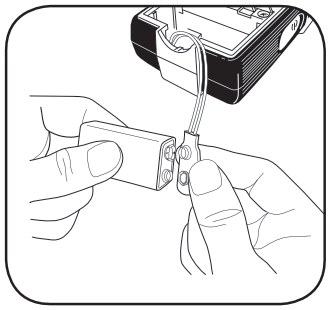 POZOR!NEPŘEDPOKLÁDEJTE, ŽE VE SKENOVANÉM PROSTORU NEJSOU ŽÁDNÉ ELEKTRICKÉ VODIČE POD NAPĚTÍM. NEPROVÁDĚJTE ČINNOSTI, KTERÉ BY MOHLY BÝT NEBEZPEČNÉ. POKUD SE VE STĚNĚ NACHÁZÍ ELEKTRICKÝ VODIČ POD NAPĚTÍM. VŽDY VYPNĚTE ELEKTRICKÉ NAPÁJENÍ, PŘÍVOD PLYNU A VODY, NEŽ PRONIKNETE DO POVRCHU. NEDODRŽENÍ TĚCHTO POKYNŮ MŮŽE MÍT ZA NÁSLEDEK VZNIK ÚRAZU ELEKTRICKÝM PROUDEM, POŽÁR NEBO VÁŽNÉ ZRANĚNÍ ČI POŠKOZENÍ MAJETKU.VÝBĚR REŽIMU / ZAPNUTÍ NAPÁJENÍPřepněte přepínač režimů na požadovaný režim:AC SCAN nebo METAL SCAN.Chcete-li aktivovat skener, stiskněte a držte tlačítko napájení. Pokud tlačítko nestisknetea nedržíte, jednotka se vypne.Detekce střídavého proudu (AC)Pomocí funkce AC SCAN vyhledejte místa pod napětím, nestíněné vodiče až do hloubky 5 cm pod skenovaným povrchem.VŽDY VYPNĚTE NAPÁJENÍ PŘI PRÁCI V BLÍZKOSTI ELEKTRICKÝCH VODIČŮ                                       (KROMĚ SKENOVÁNÍ).Chcete-li dosáhnout nejlepších výsledků, držte skener (obrázek A) a pomalu s ním pohybujte.                                                               Během skenování, kalibrace se nedotýkejte skenovaného povrchu.1. Nastavení režimu na AC SCAN.2. Podržte skener naplocho u stěny, poté stiskněte a podržte tlačítko napájení. Krátké pípnutí potvrdí, že kalibrace je dokončena. BĚHEM KALIBRACE SE SKENEREM NEHÝBEJTE.3. Při držení tlačítka napájení, pomalu posunujte skener po stěně. Při silném signálu se rozsvíti SpotLite ukazatel a ozve se stálý zvukový signál (obrázek B).4. Označte místo, kde se zobrazí nejvíce cílových indikačních proužkůna displeji (obrázek C)5. Pokračujte stejným směrem dokud se pruhy nezmenší, pak změňte směr skenování. Označte                                     místa, kde se zobrazí nejvíce pruhů.  (Obrázek D)Střední bod mezi oběma body je místo, kde se nachází vodič pod napětím. (Obrázek E)Pokud přístroj signalizuje přítomnost elektřiny pod napětím na velké ploše, snižte citlivost skeneru, abyste zpřesnili oblast skenování a více přesněji lokalizovali rozvody střídavého proudu pod napětím.(viz. Zpřesnění skenování střídavého proudu níže).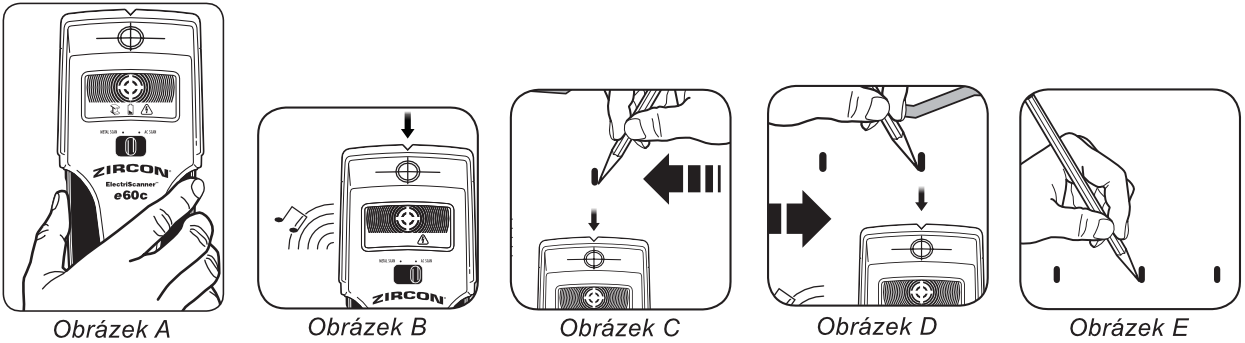 POZOR!NEPŘEDPOKLÁDEJTE, ŽE VE STĚNĚ NEEXISTUJÍ ŽÁDNÉ VODIČE POD NAPĚTÍM. POKUD SE VE STĚNĚ NACHÁZÍ ELEKTRICKÝ VODIČ POD NAPĚTÍM, NEPROVÁDĚJTE ČINNOSTI, KTERÉ BY MOHLY BÝT NEBEZPEČNÉ. VŽDY VYPNĚTE ELEKTRICKÝ PROUD, PLYN A PŘÍVOD VODY PŘED PRONIKNUTÍM DO POVRCHU. NEDODRŽENÍ TĚCHTO POKYNŮ MŮŽE MÍT ZA NÁSLEDEK ÚRAZ ELEKTRICKÝM PROUDEM, POŽÁR, VÁŽNÉ ZRANĚNÍ NEBO POŠKOZENÍ MAJETKU.ZPŘESNĚNÍ SKENOVÁNÍ STŘÍDAVÉHO PROUDU1. Uvolněte tlačítko napájení a umístěte skener do polohynad jednu z předchozích značek. Tím se obnoví nižšícitlivosti a zúží se oblast skenování.2. Stiskněte a podržte tlačítko napájení a opakujte kroky 3-5 v části detekce střídavého proudu.3. Pro zvýšení přesnosti, opakujte výše uvedené kroky podle potřeby.POZNÁMKA: AC SCAN detekuje pouze nestíněné kabely pod napětím střídavého proudu. Viz. VAROVÁNÍ v části Detekce vodičů níže, kde jsou uvedeny důležité podrobnosti a varování týkající se detekce střídavého proudu.DETEKCE VODIČŮ Zircon® WireWarningfunguje nepřetržitě v obou režimech.Při detekci vodiče pod napětím v režimu METAL SCAN, se zobrazí výstražný indikátor a displej bliká červeně. Pokud začnete skenování nad vodičem pod napětím, indikátor nebo prostřední čáry (v režimu AC SCAN) budou na displeji nepřetržitě červeně blikat.Za těchto okolností nebo kdykoli jindy dbejte zvýšené opatrnosti.POZOR!SKENER NEMUSÍ DETEKOVAT PROUD POD NAPĚTÍM, POKUD JSOU VODIČE VÍCE NEŽ 50 mm POD SKENOVANÝM POVRCHEM, V BETONU ZA VODIČEM NEBO V ZEMI, PŘEKLIŽKOVOU STĚNOU, KOVOVOU STĚNOU NEBO POKUD JE VE STĚNĚ PŘÍTOMNA VLHKOST.VYHLEDÁVÁNÍ KOVŮK vyhledání železného (magnetického) kovu použijte funkci METAL SCAN, jako je konstrukční ocel nebo výztužné tyče, až do hloubky 75 mm pod povrchem nebo neželezného (nemagnetického) kovu, jako je měděné potrubí, až do 38 mm od skenovaného povrchu.1. Nastavte režim na METAL SCAN.2. Pro dosažení maximální citlivosti stiskněte a podržte tlačítko napájení. Držte skener od povrchu, dokud se neozve krátké pípnutí že kalibrace je dokončena, a poté jej přiložte k povrchu skenovaného povrchu.3. Držte tlačítko napájení a pomalu přitlačte skener ke stěně. Při silném odečtu bude ukazatel SpotLite svítit a zazní stálý zvukový signál a zobrazí se indikátor cíle. (Obrázek B)4. Označte místa se zobrazením nejvíce průhu (Obrázek C) kde se nachází nejvíce cílových míst.5. Pokračujte v posunu stejným směrem, dokud se pruhy nezmenší, pak obraťte směr skenování. Označte místo, kde se nejvíce zobrazují indikační proužky cíle. (Obrázek D) Střední bod mezi oběma značkami je umístění kovového cíle.POZNÁMKA: Pokud skener indikuje velkou plochu kovu, upřesněte skenování, abyste zúžili skenovanou oblast.ZPŘESNĚNÍ SKENOVÁNÍ KOVŮ1. Uvolněte tlačítko napájení a umístěte skener do polohy nad jednu z předchozích značek. Tím se nastaví nižší citlivosti a zúží se oblast skenování.2. Stiskněte a podržte tlačítko Napájení a opakujte kroky 3-5 v části VYHLEDÁVÁNÍ KOVŮ.3. Pro zvýšení přesnosti opakujte podle potřeby.POZNÁMKA: Pokud se na displeji zobrazí nějaké pruhy, je přítomen kov. Malé cíle nebo cíle hluboko pod povrchem mohou zobrazovat pouze dvě nebo čtyři čárky a skener nemusí být schopen lokalizovat střed kovu.PRÁCE S RŮZNÝMI MATERIÁLYTapety: skener funguje normálně na stěnáchpokrytých tapetou nebo látkou, pokud tyto materiály nejsou kovové fólie, obsahují kovová vlákna nebo jsou ještě mokré po aplikaci. Tapety mohou schnout i několik týdnů po aplikaci.Čerstvě natřené stěny: po malování, které mohou trvat týden i déle po aplikaci.Lišty a omítky: k vyhledání hřebíku použijte funkci METAL SCAN. Pokud má omítka kovovou výztuž, skener nebude schopen detekovat hřebíky skrz tento materiál.Na vysoce strukturované stěny, akustické stropy, dřevo podlahové krytiny, podkladové podlahy, sádrokartonové desky na překližkovém opláštění.Pro vyhledání hřebíků nebo šroubů, které mohou být ve svislém směru v místě, kde je hřebík nebo šroub v nosníku, použijte režim METAL SCAN.Elektrické rozvody a potrubí: vždy je třeba dbát zvýšené opatrnosti při zatloukání hřebíků, řezání nebo vrtání do stěn, podlah, a stropech, které mohou obsahovat tyto předměty.POZNÁMKA: Hloubka a přesnost snímání se může lišit v závislosti na podmínkách snímaného prostředí jako je obsah minerálů, vlhkost, textura a konzistence materiálů stěn.TIPY PŘI ŘEŠENÍ PROBLÉMŮSituace A:Během skenování v režimu AC SCAN se oblast pod napětím jeví větší než je skutečný vodič.Pravděpodobná příčina:Detekce napětí se může šířit na sádrokartonových deskách až o 30 cm na každou stranu od vodiče.Řešení:Zúžení detekce skenování:1. Vypněte skener.2. Znovu jej zapněte na okraji místa, kde byl drát detekován poprvé.3. Opakujte skenování.Situace B:Potíže s detekcí kovu.Pravděpodobná příčina:Skener byl kalibrován nad kovovým cílem.Kovový cíl je příliš hluboko nebo je příliš malý.Řešení:• Skener mohl být kalibrován nad kovovým cílem, čímž se snížila jeho citlivost. Zkuste provést kalibraci na jiném místě.• Skenujte v horizontálním i vertikálním směru. Citlivost na kovy je zvýšena když je kovový předmět rovnoběžný se snímačem.Situace C:Načtení kovového předmětu se zdá být širší než skutečná velikost.Pravděpodobná příčina:Citlivost skeneru je kalibrována na příliš vysokou hodnotu.Řešení:Chcete-li snížit citlivost v režimu METAL SCAN, překalibrujte skener nad některou z prvních dvou značek (viz. kroky v části SCAN FOR METAL).Situace D:Po startu skenování, displej nepřetržitě červeně bliká.Pravděpodobná příčina:Skener byl kalibrován přímo nad oblastí pod napětím.Řešení:Uvolněte tlačítko napájení, posuňte nástroj o několik centimetrů (5-8 cm) vlevo nebo vpravo a skenování zopakujte.Situace E1:Podezření na elektrické vodiče ale žádné nebyly zjištěny.Pravděpodobná příčina:Vodiče jsou stíněny kovovým opletením nebo kovovými stěnami krytu.Řešení:Režim METAL SCAN slouží k vyhledávání kovů, drátů nebo kovových potrubí.Situace E2:Podezření na elektrické vodiče ale žádné nebyly zjištěny.Pravděpodobná příčina:Vodiče uloženy hlouběji než 50 mm od povrchu, nemusí být detekovány.Řešení:Pokud je k dispozici vypínač zásuvek, před skenováním jej zapněte, ale poté při práci v blízkosti vedení ho opět vypněte. Pokud je v prostoru překližka, silné dřevo nebo jiné materiály, dbejte zvýšené opatrnosti.Situace E3:Podezření na elektrické vodiče ale žádné nebyly zjištěny.Pravděpodobná příčina:Vodiče nemusí být pod napětím.Řešení:Zapojte do zásuvky el. spotřebič a zapněte jej, abyste vyzkoušeli, zda jsou vodiče pod napětím.Situace F:Indikátor slabé baterie bliká a skener nefunguje.Pravděpodobná příčina:Nízká kapacita baterie.Řešení:Nainstalujte novou 9V alkalickou baterii s prodlouženou dobou použitelnosti.